Publicado en Madrid el 31/05/2023 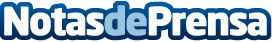 Crowdland ayuda a las empresas de Real Estate a aumentar hasta en un 40% la productividad de sus proyectos de marketing digitalA través del desarrollo del Design System Generativo de la marca, la consultora les ofrece los elementos necesarios para producir todas las piezas y creatividades para cualquiera de sus productos, soportes y mercados de una forma sencilla y eficazDatos de contacto:Crowdland917188509Nota de prensa publicada en: https://www.notasdeprensa.es/crowdland-ayuda-a-las-empresas-de-real-estate Categorias: Nacional Inmobiliaria Marketing http://www.notasdeprensa.es